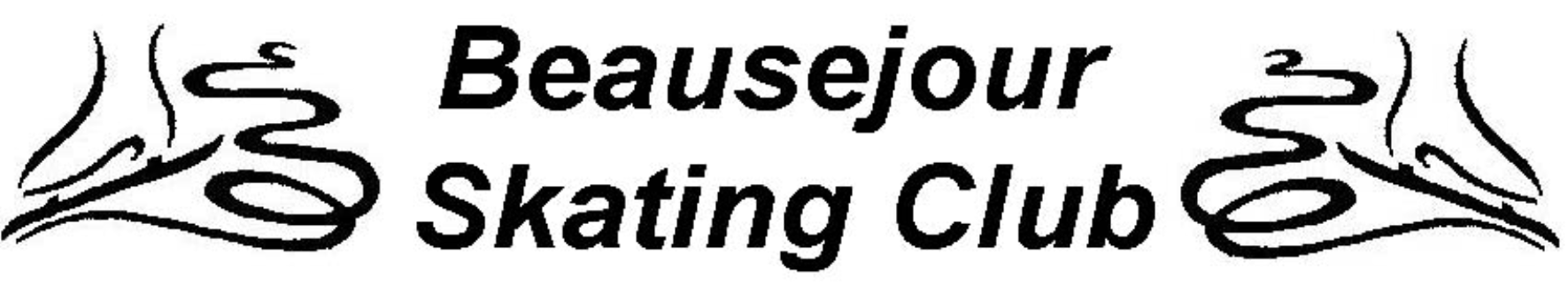 The Beausejour Skating Club is pleased to be offering the following program in Lac du Bonnet for the 2020-21 season.CanSkate - CanSkate is Skate Canada’s flagship learn-to-skate program for beginners of all ages and teaches 3 fundamental areas (Balance, Control and Agility) and basic skills.  The program is set up in 6 stages and emphasizes fun and continuous movement and is taught in a group lesson format.Intro to STARSkate– Introduces skaters to fundamental figure skating skills in the areas of ice dance, skating skills, free skate, and interpretive skating. Unique in Canada, this program teaches figure skating skills in a progressive and sequential manner and includes specifically designed awards and incentivesSTARSkate -STARSkate offers opportunities for skaters to develop fundamental figure skating skills in the areas of ice dance, skating skills, free skate and interpretive skating. Unique in Canada, this program teaches figure skating skills in a group and/or private lesson format in a progressive and sequential manner and includes specifically designed awards and incentives.Dates and Times at the Lac du Bonnet Sports Arena: Start date: TBACanSkate			Tuesdays from 6:00 to 6:45 pmIntro to STARSkate		Tuesdays from 5:45 to 6:45pmSTARSKate			Tuesday from 4:30 to 6:00pm					Program Fees			Fundraising 										BondCanSkate Once-a-Week		$270 ($225+$45member fee)	$100Intro to STARSkate		$370 ($325+$45member fee)	$100STARSkate			$375 + $45 member fee		$100* Parents and/or Guardians will also be responsible for doing canteen duty during the skate time. A schedule for signing up will be provided at registration and at the start of the season. This is dependent upon COVID rules and regulations set out by LdB Arena*COVID guidelines will be emailed out to registered skaters*